UNIVERSIDADE FEDERAL DA PARAÍBA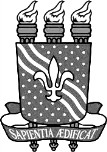 CENTRO DE CIÊNCIAS HUMANAS, LETRAS E ARTESPROGRAMA DE PÓS-GRADUAÇÃO EMCIÊNCIA POLÍTICA E RELAÇÕES INTERNACIONAISREQUERIMENTO DE INSCRIÇÃO – ALUNO ESPECIALDADOS PESSOAISINFORMAÇÕES PARA CONTATOFORMAÇÃO ACADÊMICADISCIPLINA(S) PARA MATRÍCULA(S)JUSTIFICATIVAS PARA CURSAR A(S) DISCIPLINA(S)DOCUMENTOS EXIGIDOS (Cópia Simples): anexados ao formulário, em único arquivo, em formato PDFDocumento de identificação;Currículo Lattes atualizado;Diploma ou certificado da conclusão de curso (para o caso de graduados), ou Histórico Escolar da Graduação onde conste a integralização de, no mínimo, 80% dos créditos constantes na grade curricular (apenas possível para graduandos da própria UFPB);Carta de recomendação de orientador/docente credenciado a algum Programa de Pós- Graduação da UFPB.Nome completo:Nome completo:Nome completo:Data de nascimento:Nacionalidade:Naturalidade:RG/Órgão de expedição:RG/Órgão de expedição:CPF:Possui necessidades especiais:	(	) Não	(	) Sim	Qual?  	Possui necessidades especiais:	(	) Não	(	) Sim	Qual?  	Possui necessidades especiais:	(	) Não	(	) Sim	Qual?  	Logradouro:Logradouro:Logradouro:Complemento:Bairro:Cidade:UF:CEP:E-mail:Telefone Celular : (	)Graduação: Graduação: Instituição:Conclusão em:Mestrado: Mestrado: Instituição Conclusão em: DisciplinaDocenteVenho requerer, ao Colegiado do Programa de Pós-Graduação em Ciência Política e Relações Internacionais, minha inscrição neste Programa na qualidade de aluno(a) especial. Nestes termos, pede deferimento.Venho requerer, ao Colegiado do Programa de Pós-Graduação em Ciência Política e Relações Internacionais, minha inscrição neste Programa na qualidade de aluno(a) especial. Nestes termos, pede deferimento.Local e data: 	_Assinatura do(a) candidato(a):